ПОЧИВКА НА МАЛДИВИТЕСОФИЯ – ИСТАНБУЛ/ДОХА/ДУБАЙ – МАЛЕ – ИСТАНБУЛ/ДОХА/ДУБАЙ – СОФИЯ Eсен 2018 – Пролет 2019 г.7 нощувки, 9 дни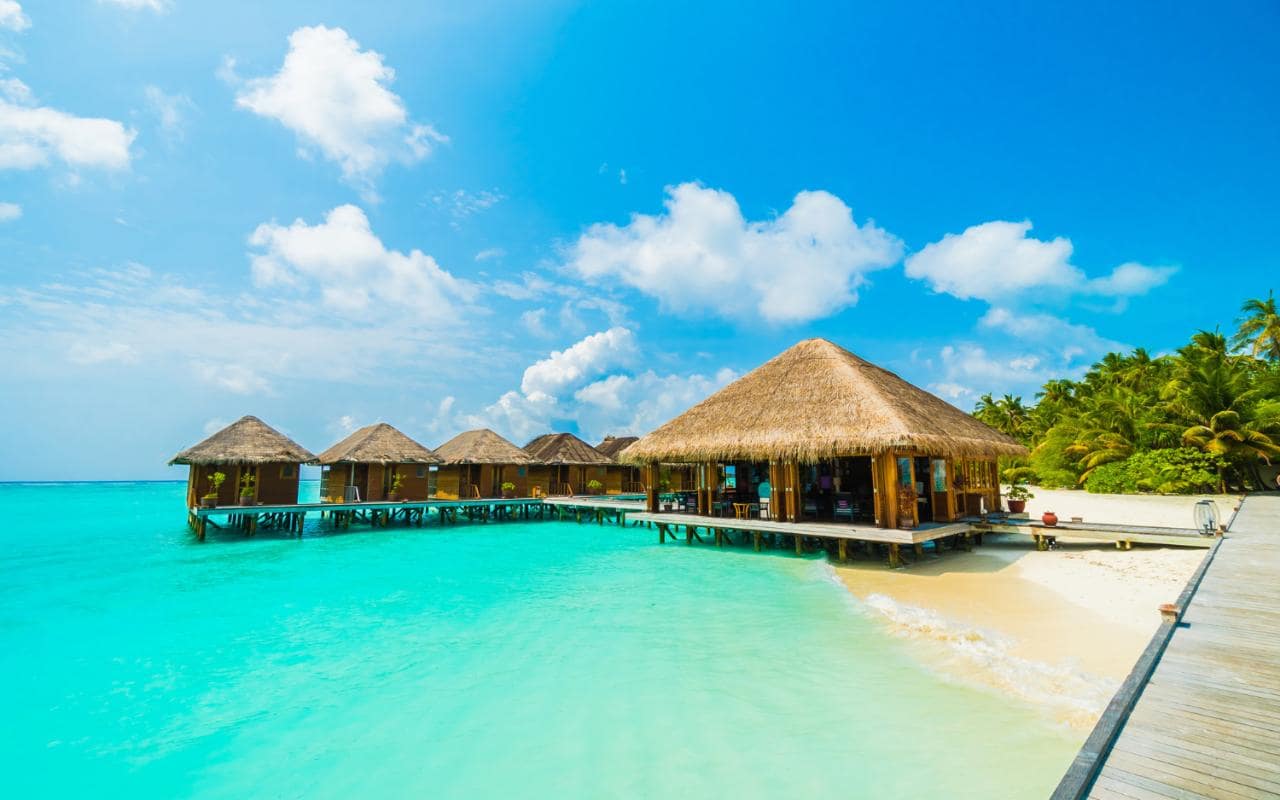 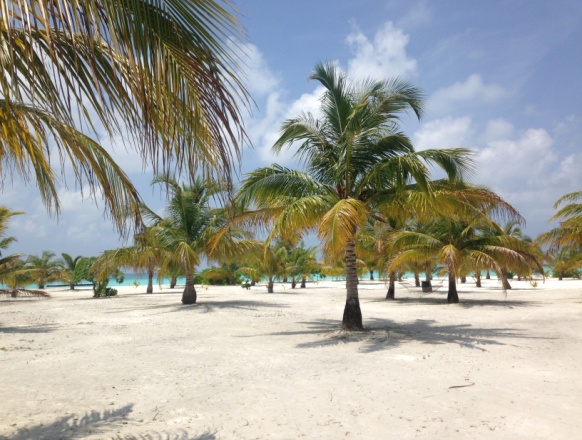 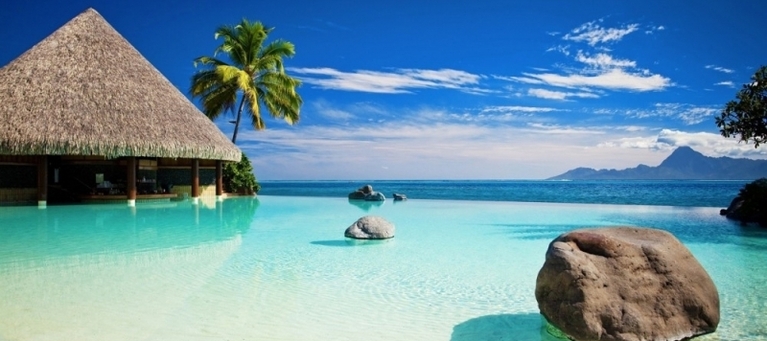 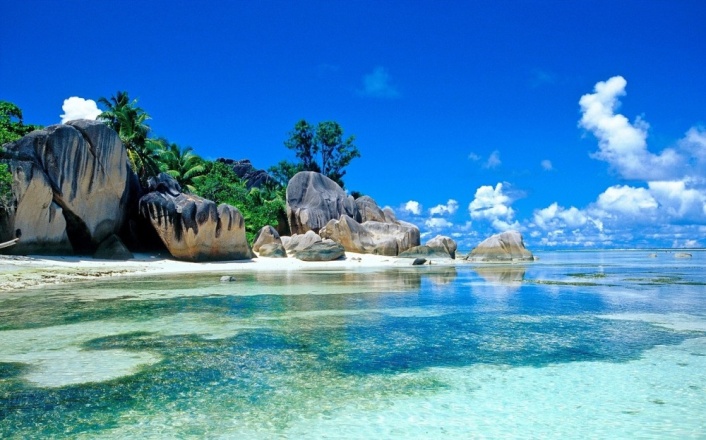 Малдивският архипелаг се състои от 26 атола, обединяващи 1190 коралови острова, които се простират на територия от 90 000 кв. км. Състои се коралови рифове и пясъчни ивици по продължението на 960 км дълга подводна планинска верига, издигаща се от дълбините на Индийския океан. Само 203 острова са обитаеми, най-големият, от които – Мале, където се намира и единственият град и единственото пристанище – едноименната столица. Повечето острови са обкръжени от коралови рифове. Всеки атол има средно по 5 до 10 населени острова и 20 до 60 ненаселени. 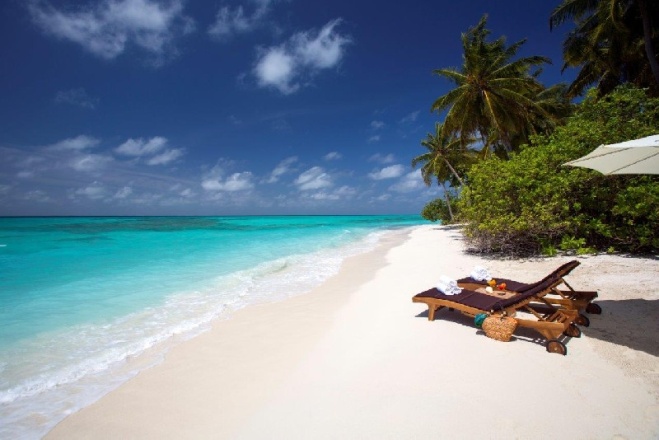 Малдивите са нарицателно за лукс, романтика, топлота, нежност, релакс и природни красоти, невероятно е колко много, представата, създадена от туристическата реклама, напълно отговаря на това, което намирате тук. Същото усещане за безвремие, същите цветове и гледки, същата безтегловност на тялото и духа, океана, пясъка, всичко е такова, каквото го видяхте в туристическата брошура.....Ден 1: София - Мале                                                                                                                         Полет за Мале през Истанбул, Доха или Дубай в зависимост от избраната авиокомпания: Turkish Airlines, Qatar Airlines или Emirates. Кацане на съответното трансферно летище.  Ден 2:  Мале                                                                                      Полет за Мале. Пристигане в Мале. Посрещане от фирмата ни партньор и трансфер до избрания хотел със скоростна моторна лодка или вътрешен полет. Пристигане в хотела и настаняване. Нощувка. Ден 3: МалдивиСлънце, бял стъклен пясък, водите на Индийския океан, стотици безлюдни островчета, топли лагуни с лежерно преливащи се нюанси на синьо, тюркоазено и зелено, „подводни градини” от корали. Асоциацията, която съзнанието ни прави при споменаването на Малдиви е екзотика, романтика, релакс и гальовна топлота, която този тропически рай ни дарява. Уверяваме Ви, точно това ще намерите тук.Нощувка.Ден 4: МалдивиВече сте далеч от шума и стреса, вече сте на вашето място, мечтания остров, мечтания залив, един романтичен филм и като по чудо вие сте главните герои. Разходете се из вашия почти безлюден остров, милвайте водите на  топлия океан, гмурнете се в тази жива вода, дом на повече от 700 вида риби. В открития океан можете да срещнете делфини, акули, гигантски скат. Нощувка.Ден 5 – Ден 8: МалдивиПовярвахте, че сте в Рая, нали? Осъзнахте ли се от безмерното удоволствие? Време е да откривателствате!  Ако искате нещо забавно и неповторимо, можете да избирате от десетки екскурзии, например да се гмуркате в красивите атоли, да наблюдавате залеза, докато сте на круиз със скростна моторна лодка, търсейки среща с делфините, а солените пръски на океана оставят по лицето ви следи на изпитана наслада.  Защо пък не, риболов по изгрев или по залез слънце или плаване с яхта до безлюден остров и разточително очарователен ден на острова с вкусен обяд и плажни удоволствия.Ден 9: Мале Закуска. Свободно време за плаж и развлечения. Трансфер за обратен полет от Мале.Ден 10: Мале-СофияКацане на  съответното трансферно летище.  Излитане за София . Кацене на летище София.ХОТЕЛИ ПО ПРОГРАМАТАFIHALHOHI ISLAND RESORT 4* - South Male Atoll, Fihalhohi https://www.fihalhohi.com.mv/FUN ISLAND RESORT 3+*  - South Male`Atoll, Bodufinolhuhttps://www.villahotels.com/en/resort/fun-islandPARADISE ISLAND RESORT & SPA - 5* - North Male Atoll http://www.paradise-islandmaldives.com/ERIYADU ISLAND RESORT 4* - Chandhanee Magu, Reethi Rah, Maldives	http://smartlineeriyadu.website/Adaaran Select Hudhuranfushi – 4*, North Male Atollhttps://www.adaaran.com/selecthudhuranfushi/Reethi Faru Resort Raa Atoll - 4* -  Filaidhoo Raa Atollhttps://www.reethifaru.com/OBLU by ATMOSPHERE AT HELENGELI 4* - Helengeli Island, North Male' Atollhttp://www.oblu-helengeli.com/KANDIMA MALDIVES - 5*http://kandima.com/index.php/en/SUN SIYAM IRU FUSHI – 5*https://www.sunsiyam.com/resorts/iru-fushi-maldives/VELASSARU MALDIVES 5* Orchid Magu,  South  Male Atollwww.velassaru.comAYADA MALDIVES 5* - Magudhuva Island, Gaafu Dhaalu Atollhttp://www.ayadamaldives.com/JUMEIRAH VITTAVELI MALDIVES 5* - Bolifushi Island, South Male Atollhttps://www.jumeirah.com/en/hotels-resorts/maldives/jumeirah-vittaveli/?utm_source=google&utm_medium=google%20places&utm_campaign=hotelOZEN by Atmosphere At Maadhoo 5* - Maadhoo Island, South Malé Atollhttp://ozen-maadhoo.com/ONE AND ONLY REETHI RAH 5*- Reethi Rah, North Malé Atoll	https://www.oneandonlyresorts.com/one-and-only-reethi-rah-maldives?utm_source=GMBlisting&utm_medium=organic&utm_campaign=reethi-rahПакетната цена е в евро/ лева на човек  включва:самолетен билет София - Мале - София с избрана авиокомпания (Turkish Airlines, Qatar Airways, Emirates & Fly Dubai и други) и включен чекиран багаж. всички летищни такси;7 нощувки в хотел по избор на Малдиви на съответната база;посрещане на място на Малдивите на английски език;Двупосочен трансфер с вътрешен полет или скоростна моторна лодка до избрания хотел;медицинска застраховка с покритие 10000 евро за периода на пътуване със ЗК „Армеец”;Цената не включва:разходи от личен характер; храна, напитки и услуги, неупоменати в програматаЗастраховка „Отмяна на пътуване на ЗАД "Армеец"Условия и Забележки:При записване се внася  депозит от 2000 лева, а пълно плащане се прави 45 дни преди тръгване.Офертата важи при минимум 2-ма туристи.Цената на екскурзията е калкулирана при курс на щатския долар 1 USD = 1.65 лв. Пътуването е без медицински изисквания за имунизации.Срок за уведомление за несъбран минимум – няма.Туроператорът си запазва правото да променя последователността на изпълнение на мероприятията по програмата.Застраховка „Отмяна от пътуване“: Туроператорът предоставя възможност за сключване на допълнителна  застраховка “Отмяна на пътуване” по чл. 80, ал. 1, т.14 от Закона за туризма, покриваща разходите за анулиране на пътуването, за съкращаване и прекъсване на пътуването, поради здравословни причини на пътуващия, негови близки, неотложно явяване на дело, съкращаване от работа и др. Повече информация в офиса на фирмата.Срокове за анулации и неустойки:при наличие на повече от 60 дни преди датата на отпътуване – неустойка не се удържа; между 60-ия и 45-ия ден преди датата на заминаване се удържа размерът на внесения депозит; между 45-ия и 20-ия ден преди датата на заминаване се удържа 70% от стойността на екскурзията; при по-малко от 20 дни се удържа 100% от стойността на екскурзията.Забележка: Цените на пакетите са примерни, като за момента не са направени никакви резервации за самолетни билети, както и за хотелско настаняване. Цените на самолетните билети и на хотелското настаняване подлежат на препотвърждение и промени при промяна в наличността на местата в самолета или наличните места в хотела към момента на резервация.Туроператорът има сключена застраховка “Отговорност на Туроператора” по смисъла на чл.97 от Закона за туризма, с полица №: 18 550 1315 0000645046 на ЗАД „Армеец”ПериодТип стая и пансионЧовек в двойна стая€/лв.Единична стая€/лв.Трети възрастен на доп. легло€/лв.Дете2-11,99 г.€/лв.01.09.201831.10.2018Classic Room/ Закуска и вечеря1599/31271921/37581655/32371216/237901.11.201823.12.2018Classic Room/ Закуска и вечеря1704/33332026/39631690/33061244/243302.01.201914.03.2019Classic Room/ Закуска и вечеря1858/36342285/44691690/33051244/243315.03.201930.04.2019Classic Room/ Закуска и вечеря1704/33332026/39631690/33051244/2433Трансферът от и до летище Мале се осъществява със скоростна моторна лодка.Хотелът предлага настаняване и в следните типове помещения: Comfort, Premium, Water Villa Трансферът от и до летище Мале се осъществява със скоростна моторна лодка.Хотелът предлага настаняване и в следните типове помещения: Comfort, Premium, Water Villa Трансферът от и до летище Мале се осъществява със скоростна моторна лодка.Хотелът предлага настаняване и в следните типове помещения: Comfort, Premium, Water Villa Трансферът от и до летище Мале се осъществява със скоростна моторна лодка.Хотелът предлага настаняване и в следните типове помещения: Comfort, Premium, Water Villa Трансферът от и до летище Мале се осъществява със скоростна моторна лодка.Хотелът предлага настаняване и в следните типове помещения: Comfort, Premium, Water Villa Трансферът от и до летище Мале се осъществява със скоростна моторна лодка.Хотелът предлага настаняване и в следните типове помещения: Comfort, Premium, Water Villa ПериодТип стая и пансионЧовек в двойна стая€/лв.Единична стая€/лв.Трети възрастен на доп. легло€/лв.Бебе0-1,99 г.€/лв.Дете2-11,99 г.€/лв.01.09.201831.10.2018Beach Front Room/FB1714/33532295/44891518/2969211/4131290/252401.11.201827.12.2018Beach Front Room/FB1728/33802323/45441518/2969211/4131290/252407.01.201931.03.2019Beach Front Room/FB1833/35862533/49551602/3134211/4131234/241401.04.201930.04.2019Beach Front Room/FB1749/34212372/46401532/2997211/4131234/241401.05.201931.07.2019Beach Front Room/FB1595/31202064/40371448/2833211/4131234/241401.08.201931.08.2019Beach Front Room/FB1756/34352386/46671539/3010211/4131234/241401.09.201930.09.2019Beach Front Room/FB1609/31472092/40921455/2846211/4131234/2414Трансферът от и до летище Мале се осъществява със скоростна моторна лодка.Хотелът предлага настаняване и в следните типове помещения: Beach Front Room, Deluxe Beach BungalowТрансферът от и до летище Мале се осъществява със скоростна моторна лодка.Хотелът предлага настаняване и в следните типове помещения: Beach Front Room, Deluxe Beach BungalowТрансферът от и до летище Мале се осъществява със скоростна моторна лодка.Хотелът предлага настаняване и в следните типове помещения: Beach Front Room, Deluxe Beach BungalowТрансферът от и до летище Мале се осъществява със скоростна моторна лодка.Хотелът предлага настаняване и в следните типове помещения: Beach Front Room, Deluxe Beach BungalowТрансферът от и до летище Мале се осъществява със скоростна моторна лодка.Хотелът предлага настаняване и в следните типове помещения: Beach Front Room, Deluxe Beach BungalowТрансферът от и до летище Мале се осъществява със скоростна моторна лодка.Хотелът предлага настаняване и в следните типове помещения: Beach Front Room, Deluxe Beach BungalowПериодТип стая и пансионЧовек в двойна стая€/лв.Единична стая€/лв.Трети възрастен на доп. легло€/лв.Дете 2-11,99 г.€/лв.Доплащане за FB/ Пакет 7 нощувки€/лв.Доплащане за All inclusive/пакет 7 нощувки€/лв.01.09.18 - 31.10.18 г.SUPERIOR BEACH BUNGALOW/ Закуска и вечеря1727/33782357/46101531/29941306/2554175 / 343Възрастен105/206Дете455 / 890Възрастен245/480Дете01.11.18-30.11.18 г.SUPERIOR BEACH BUNGALOW/ Закуска и вечеря1783/34872455/48021538/30081306/2554175 / 343Възрастен105/206Дете455 / 890Възрастен245/480Дете01.12.18-27.12.2018SUPERIOR BEACH BUNGALOW/ Закуска и вечеря1825/35692546/49801573/30771306/2554175 / 343Възрастен105/206Дете455 / 890Възрастен245/480ДетеТрансферът от и до летище Мале се осъществява със скоростна моторна лодка.Хотелът предлага настаняване и в следните типове помещения: Water Villa, Haven Villa, Haven Suite, Ocean Suite.Трансферът от и до летище Мале се осъществява със скоростна моторна лодка.Хотелът предлага настаняване и в следните типове помещения: Water Villa, Haven Villa, Haven Suite, Ocean Suite.Трансферът от и до летище Мале се осъществява със скоростна моторна лодка.Хотелът предлага настаняване и в следните типове помещения: Water Villa, Haven Villa, Haven Suite, Ocean Suite.Трансферът от и до летище Мале се осъществява със скоростна моторна лодка.Хотелът предлага настаняване и в следните типове помещения: Water Villa, Haven Villa, Haven Suite, Ocean Suite.Трансферът от и до летище Мале се осъществява със скоростна моторна лодка.Хотелът предлага настаняване и в следните типове помещения: Water Villa, Haven Villa, Haven Suite, Ocean Suite.Трансферът от и до летище Мале се осъществява със скоростна моторна лодка.Хотелът предлага настаняване и в следните типове помещения: Water Villa, Haven Villa, Haven Suite, Ocean Suite.Трансферът от и до летище Мале се осъществява със скоростна моторна лодка.Хотелът предлага настаняване и в следните типове помещения: Water Villa, Haven Villa, Haven Suite, Ocean Suite.Трансферът от и до летище Мале се осъществява със скоростна моторна лодка.Хотелът предлага настаняване и в следните типове помещения: Water Villa, Haven Villa, Haven Suite, Ocean Suite.ПериодТип стая и пансионЧовек в двойна стая€/лв.Единична стая€/лв.Трети възр. на доп. легло€/лв.Дете 2-11 г.€/лв.Доплащане за FB/ Пакет 7 нощувки€/лв.Доплащане за ALL INCLUSIVE/пакет 7 нощувки€/лв.01.09.2018-31.10.2018Стандартна стая/HB1831/35822111/41291306/25551316/2574245/479Възрастен126/247Дете535/1046Възрастен329/644Дете01.11.2018-23.12.2018Стандартна стая/HB1817/35542125/4157N/A1330/2602245/479Възрастен133/260Дете535/1046Възрастен336/658Дете06.01.2019-09.04.2019Стандартна стая/HB2097/40122545/4978N/A1470/2876245/479Възрастен133/260Дете535/1046Възрастен336/658Дете10.04.2019-30.04.2019Стандартна стая/HB1817/35542125/4157N/A1330/2602245/479Възрастен133/260Дете535/1046Възрастен336/658Дете01.05.2019-31.05.2019Стандартна стая/HB1691/33081852/3623N/A1260/2465245/479Възрастен133/260Дете535/1046Възрастен336/658ДетеТрансферът от и до летище Мале се осъществява със скоростна моторна лодкаХотелът предлага настаняване и в следните типове помещения: Standard Room, Deluxe room. Настаняване на трети възрастен на допълнително легло е възможно само в Deluxe room.Трансферът от и до летище Мале се осъществява със скоростна моторна лодкаХотелът предлага настаняване и в следните типове помещения: Standard Room, Deluxe room. Настаняване на трети възрастен на допълнително легло е възможно само в Deluxe room.Трансферът от и до летище Мале се осъществява със скоростна моторна лодкаХотелът предлага настаняване и в следните типове помещения: Standard Room, Deluxe room. Настаняване на трети възрастен на допълнително легло е възможно само в Deluxe room.Трансферът от и до летище Мале се осъществява със скоростна моторна лодкаХотелът предлага настаняване и в следните типове помещения: Standard Room, Deluxe room. Настаняване на трети възрастен на допълнително легло е възможно само в Deluxe room.Трансферът от и до летище Мале се осъществява със скоростна моторна лодкаХотелът предлага настаняване и в следните типове помещения: Standard Room, Deluxe room. Настаняване на трети възрастен на допълнително легло е възможно само в Deluxe room.Трансферът от и до летище Мале се осъществява със скоростна моторна лодкаХотелът предлага настаняване и в следните типове помещения: Standard Room, Deluxe room. Настаняване на трети възрастен на допълнително легло е възможно само в Deluxe room.Трансферът от и до летище Мале се осъществява със скоростна моторна лодкаХотелът предлага настаняване и в следните типове помещения: Standard Room, Deluxe room. Настаняване на трети възрастен на допълнително легло е възможно само в Deluxe room.Трансферът от и до летище Мале се осъществява със скоростна моторна лодкаХотелът предлага настаняване и в следните типове помещения: Standard Room, Deluxe room. Настаняване на трети възрастен на допълнително легло е възможно само в Deluxe room.ПериодТип стая и пансионЧовек в двойна стая€/лв.Единична стая€/лв.Трети възрастен на доп. легло€/лв.Дете0-1,99 г.€/лв.Дете2-11 г.€/лв.01.09.18-31.10.18GARDEN VILLA/ALL INCLUSIVE1949/38122516/49211788/3498252/4931393/2725Трансферът от и до летище Мале се осъществява със скоростна моторна лодка.Хотелът предлага настаняване и в следните типове помещения: Beach Villa, Ocean VillaТрансферът от и до летище Мале се осъществява със скоростна моторна лодка.Хотелът предлага настаняване и в следните типове помещения: Beach Villa, Ocean VillaТрансферът от и до летище Мале се осъществява със скоростна моторна лодка.Хотелът предлага настаняване и в следните типове помещения: Beach Villa, Ocean VillaТрансферът от и до летище Мале се осъществява със скоростна моторна лодка.Хотелът предлага настаняване и в следните типове помещения: Beach Villa, Ocean VillaТрансферът от и до летище Мале се осъществява със скоростна моторна лодка.Хотелът предлага настаняване и в следните типове помещения: Beach Villa, Ocean VillaТрансферът от и до летище Мале се осъществява със скоростна моторна лодка.Хотелът предлага настаняване и в следните типове помещения: Beach Villa, Ocean VillaПериодТип стая и пансионЧовек в двойна стая€/лв.Единична стая€/лв.Трети възрастен на доп. легло€/лв.Дете 2-11 г.€/лв.Доплащане за HB/ Пакет 7 нощувки€/лв.Доплащане за FB/пакет 7 нощувки€/лв.01.09.18-30.09.18Reethi Faru Garden Villa/Закуска1809/35391998/39071592/31141306/2555259/507Възрастен125/245425/832Възрастен215/42001.10.18-31.10.18Reethi Faru Garden Villa/Закуска1879/36752096/41001620/31691441/2819259/507Възрастен425/832Възрастен01.11.18-23.12.18Reethi Faru Garden Villa/Закуска1921/37582271/44421641/32101455/2846259/507Възрастен425/832Възрастен07.01.19-30.04.19Reethi Faru Garden Villa/Закуска2222/43462754/53871956/38251623/3175266/521Възрастен133/260Дете995/1946Възрастен499/976ДетеТрансферът от и до летище Мале се осъществява с вътрешен полет.Хотелът предлага настаняване и в следните типове помещения:  Family Reethi Faru Garden Villa, Deluxe Beach Villa Family Deluxe Beach Villa, Deluxe Jacuzzi Beach Villa, Water Villa, Water Villa SuiteТрансферът от и до летище Мале се осъществява с вътрешен полет.Хотелът предлага настаняване и в следните типове помещения:  Family Reethi Faru Garden Villa, Deluxe Beach Villa Family Deluxe Beach Villa, Deluxe Jacuzzi Beach Villa, Water Villa, Water Villa SuiteТрансферът от и до летище Мале се осъществява с вътрешен полет.Хотелът предлага настаняване и в следните типове помещения:  Family Reethi Faru Garden Villa, Deluxe Beach Villa Family Deluxe Beach Villa, Deluxe Jacuzzi Beach Villa, Water Villa, Water Villa SuiteТрансферът от и до летище Мале се осъществява с вътрешен полет.Хотелът предлага настаняване и в следните типове помещения:  Family Reethi Faru Garden Villa, Deluxe Beach Villa Family Deluxe Beach Villa, Deluxe Jacuzzi Beach Villa, Water Villa, Water Villa SuiteТрансферът от и до летище Мале се осъществява с вътрешен полет.Хотелът предлага настаняване и в следните типове помещения:  Family Reethi Faru Garden Villa, Deluxe Beach Villa Family Deluxe Beach Villa, Deluxe Jacuzzi Beach Villa, Water Villa, Water Villa SuiteТрансферът от и до летище Мале се осъществява с вътрешен полет.Хотелът предлага настаняване и в следните типове помещения:  Family Reethi Faru Garden Villa, Deluxe Beach Villa Family Deluxe Beach Villa, Deluxe Jacuzzi Beach Villa, Water Villa, Water Villa SuiteТрансферът от и до летище Мале се осъществява с вътрешен полет.Хотелът предлага настаняване и в следните типове помещения:  Family Reethi Faru Garden Villa, Deluxe Beach Villa Family Deluxe Beach Villa, Deluxe Jacuzzi Beach Villa, Water Villa, Water Villa SuiteТрансферът от и до летище Мале се осъществява с вътрешен полет.Хотелът предлага настаняване и в следните типове помещения:  Family Reethi Faru Garden Villa, Deluxe Beach Villa Family Deluxe Beach Villa, Deluxe Jacuzzi Beach Villa, Water Villa, Water Villa SuiteПериодТип стая и пансионЧовек в двойна стая€/лв.Единична стая€/лв.Трети възрастен на доп. легло€/лв.Дете 2-11,99 г. с двама възрастни€/лв.01.11.18-23.12.18 г.BEACH VILLA/ALL INCLUSIVE2487/48653341/65351927/37691571/307309.01.19-28.04.19BEACH VILLA/ALL INCLUSIVE2592/50703558/69591934/37831571/307329.04.19-20.07.19BEACH VILLA/ALL INCLUSIVE2284/44682949/57681927/37691571/3073Трансферът от и до летище Мале се осъществява със скоростна моторна лодка.Хотелът предлага настаняване и в следните типове помещения: Deluxe Beach Villa, Lagoon Villa, Beach SuiteТрансферът от и до летище Мале се осъществява със скоростна моторна лодка.Хотелът предлага настаняване и в следните типове помещения: Deluxe Beach Villa, Lagoon Villa, Beach SuiteТрансферът от и до летище Мале се осъществява със скоростна моторна лодка.Хотелът предлага настаняване и в следните типове помещения: Deluxe Beach Villa, Lagoon Villa, Beach SuiteТрансферът от и до летище Мале се осъществява със скоростна моторна лодка.Хотелът предлага настаняване и в следните типове помещения: Deluxe Beach Villa, Lagoon Villa, Beach SuiteТрансферът от и до летище Мале се осъществява със скоростна моторна лодка.Хотелът предлага настаняване и в следните типове помещения: Deluxe Beach Villa, Lagoon Villa, Beach SuiteТрансферът от и до летище Мале се осъществява със скоростна моторна лодка.Хотелът предлага настаняване и в следните типове помещения: Deluxe Beach Villa, Lagoon Villa, Beach SuiteПериодТип стая и пансионЧовек в двойна стая€/лв.Единична стая€/лв.Трети възрастен на доп. легло€/лв.Дете 2-11,99 г.€/лв.Доплаща-не за HB/ Пакет 7 нощувки€/лв.Доплаща-не за FB/пакет 7 нощувки€/лв.Доплаща-не за All incl./пакет 7 нощувки€/лв.11.01.19-10.05.19SKY STUDIO/Закуска2307/45123308/64701922/37591177/2303296/579ВъзрастенДете- free 599/1172ВъзрастенДете- free1660/3247ВъзрастенДете- free11.05.19-31.07.19SKY STUDIO/Закуска2118/41432944/57581922/37601177/2303296/579ВъзрастенДете- free599/1172ВъзрастенДете- free1660/3247ВъзрастенДете- free01.08.19-23.12.19SKY STUDIO/Закуска2202/43073091/60461922/37601177/2303296/579ВъзрастенДете- free599/1172ВъзрастенДете- free1660/3247ВъзрастенДете- freeТрансферът от и до летище Мале се осъществява с вътрешен полет.Хотелът предлага настаняване и в следните типове помещения:  Beac h Studio, Beach Villa with Jacuzzi, Beach Pool Villa with Jacuzzi, Aqua Villa, Aqua Villa with Jacuzzi, Ocean Pool Villa, Family Sky Studio(2 bedrooms) Honeymoon Aqua Pool Villa;Трансферът от и до летище Мале се осъществява с вътрешен полет.Хотелът предлага настаняване и в следните типове помещения:  Beac h Studio, Beach Villa with Jacuzzi, Beach Pool Villa with Jacuzzi, Aqua Villa, Aqua Villa with Jacuzzi, Ocean Pool Villa, Family Sky Studio(2 bedrooms) Honeymoon Aqua Pool Villa;Трансферът от и до летище Мале се осъществява с вътрешен полет.Хотелът предлага настаняване и в следните типове помещения:  Beac h Studio, Beach Villa with Jacuzzi, Beach Pool Villa with Jacuzzi, Aqua Villa, Aqua Villa with Jacuzzi, Ocean Pool Villa, Family Sky Studio(2 bedrooms) Honeymoon Aqua Pool Villa;Трансферът от и до летище Мале се осъществява с вътрешен полет.Хотелът предлага настаняване и в следните типове помещения:  Beac h Studio, Beach Villa with Jacuzzi, Beach Pool Villa with Jacuzzi, Aqua Villa, Aqua Villa with Jacuzzi, Ocean Pool Villa, Family Sky Studio(2 bedrooms) Honeymoon Aqua Pool Villa;Трансферът от и до летище Мале се осъществява с вътрешен полет.Хотелът предлага настаняване и в следните типове помещения:  Beac h Studio, Beach Villa with Jacuzzi, Beach Pool Villa with Jacuzzi, Aqua Villa, Aqua Villa with Jacuzzi, Ocean Pool Villa, Family Sky Studio(2 bedrooms) Honeymoon Aqua Pool Villa;Трансферът от и до летище Мале се осъществява с вътрешен полет.Хотелът предлага настаняване и в следните типове помещения:  Beac h Studio, Beach Villa with Jacuzzi, Beach Pool Villa with Jacuzzi, Aqua Villa, Aqua Villa with Jacuzzi, Ocean Pool Villa, Family Sky Studio(2 bedrooms) Honeymoon Aqua Pool Villa;Трансферът от и до летище Мале се осъществява с вътрешен полет.Хотелът предлага настаняване и в следните типове помещения:  Beac h Studio, Beach Villa with Jacuzzi, Beach Pool Villa with Jacuzzi, Aqua Villa, Aqua Villa with Jacuzzi, Ocean Pool Villa, Family Sky Studio(2 bedrooms) Honeymoon Aqua Pool Villa;Трансферът от и до летище Мале се осъществява с вътрешен полет.Хотелът предлага настаняване и в следните типове помещения:  Beac h Studio, Beach Villa with Jacuzzi, Beach Pool Villa with Jacuzzi, Aqua Villa, Aqua Villa with Jacuzzi, Ocean Pool Villa, Family Sky Studio(2 bedrooms) Honeymoon Aqua Pool Villa;Трансферът от и до летище Мале се осъществява с вътрешен полет.Хотелът предлага настаняване и в следните типове помещения:  Beac h Studio, Beach Villa with Jacuzzi, Beach Pool Villa with Jacuzzi, Aqua Villa, Aqua Villa with Jacuzzi, Ocean Pool Villa, Family Sky Studio(2 bedrooms) Honeymoon Aqua Pool Villa;ПериодТип стая и пансионЧовек в двойна стая€/лв.Единична стая€/лв.Трети възрастен на доп. легло€/лв.Дете 2-11 г.€/лв.Доплащане за HB/ Пакет 7 нощувки€/лв.Доплащане за FB/пакет 7 нощувки€/лв.01.09.18-30.09.18BEACH VILLA/Закуска2302/45033247/63512015/39411215/2377530/1037Възрастен265/519Дете865/1692Възрастен435/851Дете01.11.18-26.12.18BEACH VILLA/Закуска2360/46163347/65472360/46161215/2377530/1037Възрастен265/519Дете865/1692Възрастен435/851Дете08.01.19-08.04.19BEACH VILLA/Закуска2934/57394495/87922360/46161215/2377530/1037Възрастен265/519Дете865/1692Възрастен435/851Дете09.04.19-31.07.19BEACH VILLA/Закуска2360/46163347/65472360/46161215/2377530/1037Възрастен265/519Дете865/1692Възрастен435/851ДетеТрансферът от и до летище Мале се осъществява с вътрешен полет.Хотелът предлага настаняване и в следните типове помещения:  Deluxe Beach Villa, Deluxe Beach Villa with Pool, Family Deluxe Beach Villa with Pool, Pool Beach Villa, Water Villa, Horizon Water Villa, Sunset Horizon Water Villa,  Infinity Water Villa Hidden Retreat (2 bedrooms), Aqua Retreat (2 Bedrooms) Celebrity Retreat (3 bedrooms)Трансферът от и до летище Мале се осъществява с вътрешен полет.Хотелът предлага настаняване и в следните типове помещения:  Deluxe Beach Villa, Deluxe Beach Villa with Pool, Family Deluxe Beach Villa with Pool, Pool Beach Villa, Water Villa, Horizon Water Villa, Sunset Horizon Water Villa,  Infinity Water Villa Hidden Retreat (2 bedrooms), Aqua Retreat (2 Bedrooms) Celebrity Retreat (3 bedrooms)Трансферът от и до летище Мале се осъществява с вътрешен полет.Хотелът предлага настаняване и в следните типове помещения:  Deluxe Beach Villa, Deluxe Beach Villa with Pool, Family Deluxe Beach Villa with Pool, Pool Beach Villa, Water Villa, Horizon Water Villa, Sunset Horizon Water Villa,  Infinity Water Villa Hidden Retreat (2 bedrooms), Aqua Retreat (2 Bedrooms) Celebrity Retreat (3 bedrooms)Трансферът от и до летище Мале се осъществява с вътрешен полет.Хотелът предлага настаняване и в следните типове помещения:  Deluxe Beach Villa, Deluxe Beach Villa with Pool, Family Deluxe Beach Villa with Pool, Pool Beach Villa, Water Villa, Horizon Water Villa, Sunset Horizon Water Villa,  Infinity Water Villa Hidden Retreat (2 bedrooms), Aqua Retreat (2 Bedrooms) Celebrity Retreat (3 bedrooms)Трансферът от и до летище Мале се осъществява с вътрешен полет.Хотелът предлага настаняване и в следните типове помещения:  Deluxe Beach Villa, Deluxe Beach Villa with Pool, Family Deluxe Beach Villa with Pool, Pool Beach Villa, Water Villa, Horizon Water Villa, Sunset Horizon Water Villa,  Infinity Water Villa Hidden Retreat (2 bedrooms), Aqua Retreat (2 Bedrooms) Celebrity Retreat (3 bedrooms)Трансферът от и до летище Мале се осъществява с вътрешен полет.Хотелът предлага настаняване и в следните типове помещения:  Deluxe Beach Villa, Deluxe Beach Villa with Pool, Family Deluxe Beach Villa with Pool, Pool Beach Villa, Water Villa, Horizon Water Villa, Sunset Horizon Water Villa,  Infinity Water Villa Hidden Retreat (2 bedrooms), Aqua Retreat (2 Bedrooms) Celebrity Retreat (3 bedrooms)Трансферът от и до летище Мале се осъществява с вътрешен полет.Хотелът предлага настаняване и в следните типове помещения:  Deluxe Beach Villa, Deluxe Beach Villa with Pool, Family Deluxe Beach Villa with Pool, Pool Beach Villa, Water Villa, Horizon Water Villa, Sunset Horizon Water Villa,  Infinity Water Villa Hidden Retreat (2 bedrooms), Aqua Retreat (2 Bedrooms) Celebrity Retreat (3 bedrooms)Трансферът от и до летище Мале се осъществява с вътрешен полет.Хотелът предлага настаняване и в следните типове помещения:  Deluxe Beach Villa, Deluxe Beach Villa with Pool, Family Deluxe Beach Villa with Pool, Pool Beach Villa, Water Villa, Horizon Water Villa, Sunset Horizon Water Villa,  Infinity Water Villa Hidden Retreat (2 bedrooms), Aqua Retreat (2 Bedrooms) Celebrity Retreat (3 bedrooms)ПериодТип стая и пансионЧовек в двойна стая€/лв.Единична стая€/лв.Трети възрастен на доп. легло    €/лв.Дете 2-11,99 г.€/лв.Доплащане за HB/ Пакет 7 нощувки€/лв.Доплащане за FB/пакет 7 нощувки€/лв.01.11.18-22.12.18 г.DELUXE BUNGALOW / Закуска2314/45263357/65661684/32941376/2692525/1027Възрастен280/548Дете835/1634Възрастен420/82Дете11.01.18-30.04.19DELUXE BUNGALOW / Закуска2580/50473896/76201684/32941376/2692525/1027Възрастен280/548Дете835/1634Възрастен420/82Дете01.05.19-24.07.19DELUXE BUNGALOW / Закуска1971/38552678/52381684/32941376/2692525/1027Възрастен280/548Дете835/1634Възрастен420/82ДетеТрансферът от и до летище Мале се осъществява със скоростна моторна лодка.Хотелът предлага настаняване и в следните типове помещения: Deluxe Villa, Beach Villa, Beach Villa with pool, Water Bunglow with Pool, Water Villa, Water Villa with Pool, Deluxe Villa with Pool, Pool Villa, Water Suite;Трансферът от и до летище Мале се осъществява със скоростна моторна лодка.Хотелът предлага настаняване и в следните типове помещения: Deluxe Villa, Beach Villa, Beach Villa with pool, Water Bunglow with Pool, Water Villa, Water Villa with Pool, Deluxe Villa with Pool, Pool Villa, Water Suite;Трансферът от и до летище Мале се осъществява със скоростна моторна лодка.Хотелът предлага настаняване и в следните типове помещения: Deluxe Villa, Beach Villa, Beach Villa with pool, Water Bunglow with Pool, Water Villa, Water Villa with Pool, Deluxe Villa with Pool, Pool Villa, Water Suite;Трансферът от и до летище Мале се осъществява със скоростна моторна лодка.Хотелът предлага настаняване и в следните типове помещения: Deluxe Villa, Beach Villa, Beach Villa with pool, Water Bunglow with Pool, Water Villa, Water Villa with Pool, Deluxe Villa with Pool, Pool Villa, Water Suite;Трансферът от и до летище Мале се осъществява със скоростна моторна лодка.Хотелът предлага настаняване и в следните типове помещения: Deluxe Villa, Beach Villa, Beach Villa with pool, Water Bunglow with Pool, Water Villa, Water Villa with Pool, Deluxe Villa with Pool, Pool Villa, Water Suite;Трансферът от и до летище Мале се осъществява със скоростна моторна лодка.Хотелът предлага настаняване и в следните типове помещения: Deluxe Villa, Beach Villa, Beach Villa with pool, Water Bunglow with Pool, Water Villa, Water Villa with Pool, Deluxe Villa with Pool, Pool Villa, Water Suite;Трансферът от и до летище Мале се осъществява със скоростна моторна лодка.Хотелът предлага настаняване и в следните типове помещения: Deluxe Villa, Beach Villa, Beach Villa with pool, Water Bunglow with Pool, Water Villa, Water Villa with Pool, Deluxe Villa with Pool, Pool Villa, Water Suite;Трансферът от и до летище Мале се осъществява със скоростна моторна лодка.Хотелът предлага настаняване и в следните типове помещения: Deluxe Villa, Beach Villa, Beach Villa with pool, Water Bunglow with Pool, Water Villa, Water Villa with Pool, Deluxe Villa with Pool, Pool Villa, Water Suite;ПериодТип стая и пансионЧовек в двойна стая€/лв.Единична стая€/лв.Трети възр. на доп. легло€/лв.Дете 2-11,99 г.€/лв.Доплащане за FB/ Пакет 7 нощувки€/лв.Доплащане за ALL INCLUSIVE/пакет 7 нощувки€/лв.01.09.18-30.09.18 г.GARDEN VILLA/Закуска и вечеря3481/68094307/84242767/54121087/2126285/558ВъзрастенДете-free при 2 пълноплаща-щи505/988ВъзрастенДете-free при 2 пълноплащащи01.10.18-20.12.18GARDEN VILLA/ Закуска и вечеря3152/61654965/97112648/51781087/2126285/558ВъзрастенДете-free при 2 пълноплаща-щи505/988ВъзрастенДете-free при 2 пълноплащащи06.01.19-28.02.19GARDEN VILLA/ Закуска и вечеря4006/78356687/13079N/A1087/2126567/1109Възрастен285/558Дете828/1620Възрастен410/802Дете01.03.19-30.04.19GARDEN VILLA/ Закуска и вечеря3495/68365665/11080N/A1087/2126567/1109Възрастен285/558Дете828/1620Възрастен410/802Дете01.05.19-27.09.19GARDEN VILLA/ Закуска и вечеря2984/58374636/9068N/A1087/2126567/1109Възрастен285/558Дете828/1620Възрастен410/802ДетеТрансферът от и до летище Мале се осъществява с вътрешен полет.Хотелът предлага настаняване и в следните типове помещения: Beach Villa with Pool,  Beach Suite with Pool, Sunset Beach Suite with Pool, Sunset Lagoon Suite with Pool, Ocean Villa with Pool, Sunset Ocean Suite with Pool, Royal OceanТрансферът от и до летище Мале се осъществява с вътрешен полет.Хотелът предлага настаняване и в следните типове помещения: Beach Villa with Pool,  Beach Suite with Pool, Sunset Beach Suite with Pool, Sunset Lagoon Suite with Pool, Ocean Villa with Pool, Sunset Ocean Suite with Pool, Royal OceanТрансферът от и до летище Мале се осъществява с вътрешен полет.Хотелът предлага настаняване и в следните типове помещения: Beach Villa with Pool,  Beach Suite with Pool, Sunset Beach Suite with Pool, Sunset Lagoon Suite with Pool, Ocean Villa with Pool, Sunset Ocean Suite with Pool, Royal OceanТрансферът от и до летище Мале се осъществява с вътрешен полет.Хотелът предлага настаняване и в следните типове помещения: Beach Villa with Pool,  Beach Suite with Pool, Sunset Beach Suite with Pool, Sunset Lagoon Suite with Pool, Ocean Villa with Pool, Sunset Ocean Suite with Pool, Royal OceanТрансферът от и до летище Мале се осъществява с вътрешен полет.Хотелът предлага настаняване и в следните типове помещения: Beach Villa with Pool,  Beach Suite with Pool, Sunset Beach Suite with Pool, Sunset Lagoon Suite with Pool, Ocean Villa with Pool, Sunset Ocean Suite with Pool, Royal OceanТрансферът от и до летище Мале се осъществява с вътрешен полет.Хотелът предлага настаняване и в следните типове помещения: Beach Villa with Pool,  Beach Suite with Pool, Sunset Beach Suite with Pool, Sunset Lagoon Suite with Pool, Ocean Villa with Pool, Sunset Ocean Suite with Pool, Royal OceanТрансферът от и до летище Мале се осъществява с вътрешен полет.Хотелът предлага настаняване и в следните типове помещения: Beach Villa with Pool,  Beach Suite with Pool, Sunset Beach Suite with Pool, Sunset Lagoon Suite with Pool, Ocean Villa with Pool, Sunset Ocean Suite with Pool, Royal OceanТрансферът от и до летище Мале се осъществява с вътрешен полет.Хотелът предлага настаняване и в следните типове помещения: Beach Villa with Pool,  Beach Suite with Pool, Sunset Beach Suite with Pool, Sunset Lagoon Suite with Pool, Ocean Villa with Pool, Sunset Ocean Suite with Pool, Royal OceanПериодТип стая и пансионЧовек в двойна стая€/лв.Единична стая€/лв.Трети възрастен на доп. легло€/лв.Дете 2-11,99 г.€/лв.Доплащане за HB/ Пакет 7 нощувки€/лв.Доплащане за FB/пакет 7 нощувки€/лв.11.05.18-30.09.18 г.BEACH VILLA WITH POOL SUNRISE/Закуска4794/93778294/16 2223765/73641047/2048630/1233Възрастен315/616Дете1090/2132Възрастен550/1076Дете01.10.18-19.12.18BEACH VILLA WITH POOL SUNRISE/Закуска5921/1158010541/206163765/73641047/2048630/1233Възрастен315/616Дете1090/2132Възрастен550/1076ДетеТрансферът от и до летище Мале се осъществява със скоростна моторна лодка.Хотелът предлага настаняване и в следните типове помещения: Beach Villa with Pool Sunrise, Beach Villa with Pool Sunset, Water Villa with Pool Sunrise, Water Villa with Pool Sunset, Private Ocean Retreat with Pool Sunset, 2 Bedroom Beach Villa with Pool Sunrise, 2 Bedroom Beach Villa with Pool Sunset, 2 Bedroom Beach Suite with Pool Sunset;Трансферът от и до летище Мале се осъществява със скоростна моторна лодка.Хотелът предлага настаняване и в следните типове помещения: Beach Villa with Pool Sunrise, Beach Villa with Pool Sunset, Water Villa with Pool Sunrise, Water Villa with Pool Sunset, Private Ocean Retreat with Pool Sunset, 2 Bedroom Beach Villa with Pool Sunrise, 2 Bedroom Beach Villa with Pool Sunset, 2 Bedroom Beach Suite with Pool Sunset;Трансферът от и до летище Мале се осъществява със скоростна моторна лодка.Хотелът предлага настаняване и в следните типове помещения: Beach Villa with Pool Sunrise, Beach Villa with Pool Sunset, Water Villa with Pool Sunrise, Water Villa with Pool Sunset, Private Ocean Retreat with Pool Sunset, 2 Bedroom Beach Villa with Pool Sunrise, 2 Bedroom Beach Villa with Pool Sunset, 2 Bedroom Beach Suite with Pool Sunset;Трансферът от и до летище Мале се осъществява със скоростна моторна лодка.Хотелът предлага настаняване и в следните типове помещения: Beach Villa with Pool Sunrise, Beach Villa with Pool Sunset, Water Villa with Pool Sunrise, Water Villa with Pool Sunset, Private Ocean Retreat with Pool Sunset, 2 Bedroom Beach Villa with Pool Sunrise, 2 Bedroom Beach Villa with Pool Sunset, 2 Bedroom Beach Suite with Pool Sunset;Трансферът от и до летище Мале се осъществява със скоростна моторна лодка.Хотелът предлага настаняване и в следните типове помещения: Beach Villa with Pool Sunrise, Beach Villa with Pool Sunset, Water Villa with Pool Sunrise, Water Villa with Pool Sunset, Private Ocean Retreat with Pool Sunset, 2 Bedroom Beach Villa with Pool Sunrise, 2 Bedroom Beach Villa with Pool Sunset, 2 Bedroom Beach Suite with Pool Sunset;Трансферът от и до летище Мале се осъществява със скоростна моторна лодка.Хотелът предлага настаняване и в следните типове помещения: Beach Villa with Pool Sunrise, Beach Villa with Pool Sunset, Water Villa with Pool Sunrise, Water Villa with Pool Sunset, Private Ocean Retreat with Pool Sunset, 2 Bedroom Beach Villa with Pool Sunrise, 2 Bedroom Beach Villa with Pool Sunset, 2 Bedroom Beach Suite with Pool Sunset;Трансферът от и до летище Мале се осъществява със скоростна моторна лодка.Хотелът предлага настаняване и в следните типове помещения: Beach Villa with Pool Sunrise, Beach Villa with Pool Sunset, Water Villa with Pool Sunrise, Water Villa with Pool Sunset, Private Ocean Retreat with Pool Sunset, 2 Bedroom Beach Villa with Pool Sunrise, 2 Bedroom Beach Villa with Pool Sunset, 2 Bedroom Beach Suite with Pool Sunset;Трансферът от и до летище Мале се осъществява със скоростна моторна лодка.Хотелът предлага настаняване и в следните типове помещения: Beach Villa with Pool Sunrise, Beach Villa with Pool Sunset, Water Villa with Pool Sunrise, Water Villa with Pool Sunset, Private Ocean Retreat with Pool Sunset, 2 Bedroom Beach Villa with Pool Sunrise, 2 Bedroom Beach Villa with Pool Sunset, 2 Bedroom Beach Suite with Pool Sunset;ПериодТип стая и пансионЧовек в двойна стая€/лв.Единична стая€/лв.Трети възрастен на доп. легло€/лв.Дете0-4,99 г.€/лв.Дете5-14,99 г.€/лв.21.07.18-31.10.18EARTH VILLA/ALL INCLUSIVE4248/83095753/112523366/6584902/17652127/416001.11.18-23.12.18EARTH VILLA/ALL INCLUSIVE4456/87156157/120423392/6635902/17652127/416009.01.19-28.04.19EARTH VILLA/ALL INCLUSIVE5310/103867858/153693385/6621902/17652127/416029.04.19-20.07.19EARTH VILLA/ALL INCLUSIVE4155/81275548/108513399/6648902/17652127/4160Трансферът от и до летище Мале се осъществява със скоростна моторна лодка.Хотелът предлага настаняване и в следните типове помещения: Earth Villas with Pool, Wind Villas, Wind Villas with Pool, Earth Family Suite, The Ozen Water SuiteТрансферът от и до летище Мале се осъществява със скоростна моторна лодка.Хотелът предлага настаняване и в следните типове помещения: Earth Villas with Pool, Wind Villas, Wind Villas with Pool, Earth Family Suite, The Ozen Water SuiteТрансферът от и до летище Мале се осъществява със скоростна моторна лодка.Хотелът предлага настаняване и в следните типове помещения: Earth Villas with Pool, Wind Villas, Wind Villas with Pool, Earth Family Suite, The Ozen Water SuiteТрансферът от и до летище Мале се осъществява със скоростна моторна лодка.Хотелът предлага настаняване и в следните типове помещения: Earth Villas with Pool, Wind Villas, Wind Villas with Pool, Earth Family Suite, The Ozen Water SuiteТрансферът от и до летище Мале се осъществява със скоростна моторна лодка.Хотелът предлага настаняване и в следните типове помещения: Earth Villas with Pool, Wind Villas, Wind Villas with Pool, Earth Family Suite, The Ozen Water SuiteТрансферът от и до летище Мале се осъществява със скоростна моторна лодка.Хотелът предлага настаняване и в следните типове помещения: Earth Villas with Pool, Wind Villas, Wind Villas with Pool, Earth Family Suite, The Ozen Water SuiteПериодТип стая и пансионЧовек в двойна стая€/лв.Единична стая€/лв.Трети възрастен на доп. легло€/лв.Дете2-11 г.€/лв.01.09.2018-30.09.2018BEACH VILLA/Закуска6763/1322811824/231264684/91621252/244901.10.2018-16.12.2018BEACH VILLA/Закуска7722/1510313742/268784677/91481252/2444Трансферът от и до летище Мале се осъществява със скоростна моторна лодка.Хотелът предлага настаняване и в следните типове помещения: Water Villa, Beach Villa Pool, Water Villa Pool, Two Villa Residence with Pool,  Grand Water Villa Pool,  Grand Beach Villa 2 bedroomТрансферът от и до летище Мале се осъществява със скоростна моторна лодка.Хотелът предлага настаняване и в следните типове помещения: Water Villa, Beach Villa Pool, Water Villa Pool, Two Villa Residence with Pool,  Grand Water Villa Pool,  Grand Beach Villa 2 bedroomТрансферът от и до летище Мале се осъществява със скоростна моторна лодка.Хотелът предлага настаняване и в следните типове помещения: Water Villa, Beach Villa Pool, Water Villa Pool, Two Villa Residence with Pool,  Grand Water Villa Pool,  Grand Beach Villa 2 bedroomТрансферът от и до летище Мале се осъществява със скоростна моторна лодка.Хотелът предлага настаняване и в следните типове помещения: Water Villa, Beach Villa Pool, Water Villa Pool, Two Villa Residence with Pool,  Grand Water Villa Pool,  Grand Beach Villa 2 bedroomТрансферът от и до летище Мале се осъществява със скоростна моторна лодка.Хотелът предлага настаняване и в следните типове помещения: Water Villa, Beach Villa Pool, Water Villa Pool, Two Villa Residence with Pool,  Grand Water Villa Pool,  Grand Beach Villa 2 bedroomТрансферът от и до летище Мале се осъществява със скоростна моторна лодка.Хотелът предлага настаняване и в следните типове помещения: Water Villa, Beach Villa Pool, Water Villa Pool, Two Villa Residence with Pool,  Grand Water Villa Pool,  Grand Beach Villa 2 bedroom